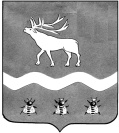 Межведомственная комиссия по охране труда в ЯКОВЛЕВСКОМ МУНИЦИПАЛЬНОМ РАЙОНЕ692361, с. Яковлевка, пер. Почтовый, 7, т./ф. (42371) 91620 Р Е Ш Е Н И Еот «10» октября 2022 года   11.00     В связи с тем, что  руководитель ООО «Кировсклес» не прибыл на заседание межведомственной комиссии  по охране труда в Яковлевском муниципальном районе, принято решение рассмотреть вопрос: ««О выполнении решения МВК по охране труда в Яковлевском муниципальном районе от 23 мая 2022 года «О работе администрации ООО «Кировсклес» генеральный директор Пустовойт Максим Викторович по соблюдению законодательства об охране труда по состоянию на 10 октября 2022 года. Об организации проведения предварительных и периодических медицинских осмотров работников. Об обеспечении работников спецодеждой, спецобувью и другими средствами индивидуальной защиты. О прохождении обучения по охране труда. О проведении специальной оценки условий труда. Об оценке профессиональных рисков на рабочих местах.  О подготовке документов по охране труда, наличие которых носит обязательный характер»» в ноябре 2022 года. В случае не явки руководителя на заседание  рекомендовать главному специалисту по государственному управлению охраной труда Администрации Яковлевского муниципального района О.А. Абраменок направить сведения в прокуратуру Яковлевского муниципального района для прокурорского реагирования. Председатель межведомственной комиссии   по охране труда в Яковлевском районе,первый заместитель главы Администрации Яковлевского муниципального района                                                            Е.Г. Подложнюк                                                    «О выполнении решения МВК по охране труда в Яковлевском муниципальном районе от 23 мая 2022 года «О работе администрации ООО «Кировсклес» генеральный директор Пустовойт Максим Викторович по соблюдению законодательства об охране труда по состоянию на 10 октября 2022 года. Об организации проведения предварительных и периодических медицинских осмотров работников. Об обеспечении работников спецодеждой, спецобувью и другими средствами индивидуальной защиты. О прохождении обучения по охране труда. О проведении специальной оценки условий труда. Об оценке профессиональных рисков на рабочих местах.  О подготовке документов по охране труда, наличие которых носит обязательный характер»».